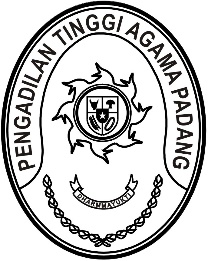 Nomor     	: W3-A//HM.02/3/2023	13 Maret 2023Lampiran	: -Perihal	:	Permohonan PetunjukKepada Yth.Panitera Mahkamah Agung RIdi Jalan Medan Merdeka Utara No 9-13Jakarta PusatAssalamu’alaikum Warahmatullahi Wabarakatuh.Sehubungan dengan banyaknya permintaan pemusnahan arsip perkara dari satker di wilayah PTA Padang dikarenakan banyaknya jumlah arsip perkara di daerah yang masih tersimpan sejak tahun 1970-an. Maka dari itu, kami memohon petunjuk langkah pemusnahan arsip perkara tersebut untuk dapat kami laksanakan pada satker di wilayah kami. Demikian surat permohonan ini kami sampaikan. Atas perhatian Bapak mengucapkan terima kasih.Wassalam,Ketua Pengadilan Tinggi Agama PadangDr. Drs. H. Pelmizar, M.H.I.